Publicado en Torremolinos (Málaga) el 22/03/2024 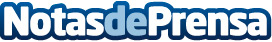 Repara tu Deuda Abogados cancela 41.000€ en Torremolinos (Málaga) con la Ley de Segunda OportunidadLa situación de la deudora proviene de cuando se independizó y recurrió a préstamos creyendo que su situación cambiaríaDatos de contacto:David GuerreroResponsable de Prensa655956735Nota de prensa publicada en: https://www.notasdeprensa.es/repara-tu-deuda-abogados-cancela-41-000-en_5 Categorias: Nacional Derecho Finanzas Andalucia http://www.notasdeprensa.es